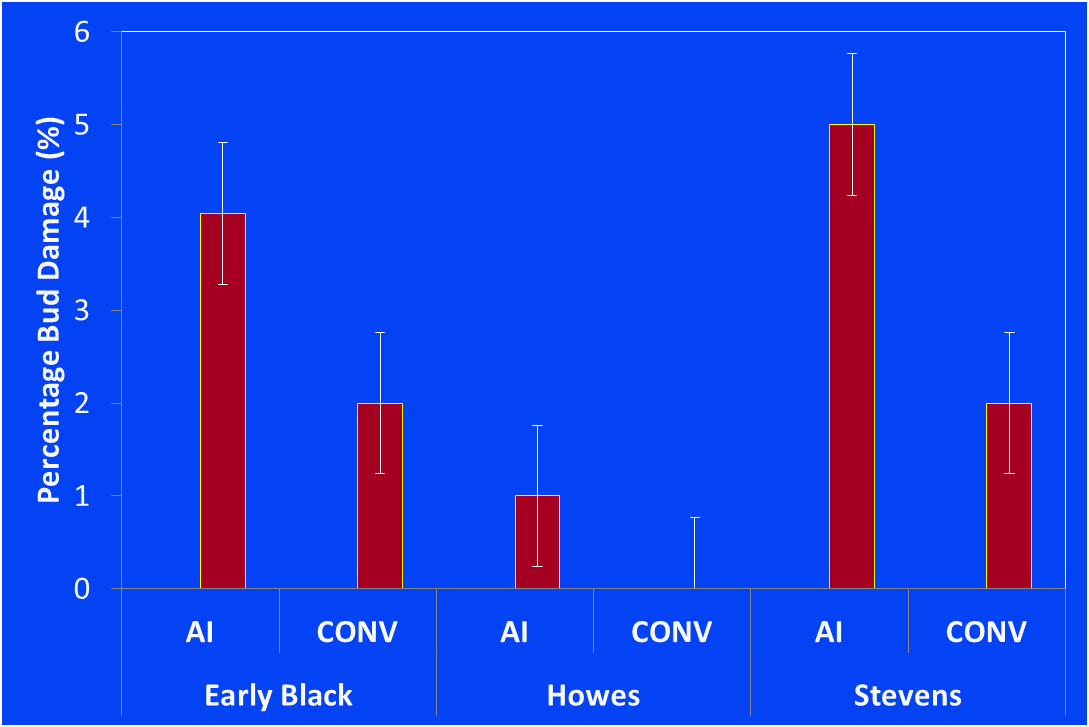 Fig 3: Bud damage for three cultivars under two frost protection methods towards the end of            the 2013 frost season